Supplementary fileTable S1. Overview of 24h-ambulatory blood pressure (BP) and night-time-ambulatory BPABP — ambulatory blood pressure; CKD — chronic kidney disease [CKD stage 3: eGFR (MDRD) 60–30 mL/min/1.73 m2; CKD stage 4: eGFR (MDRD) 30–15 mL/min/1.73 m2; CKD stage 5D: eGFR (MDRD) < 15 mL/min/1.73 m2]; DBP — diastolic blood pressure; eGFR — estimated glomerular filtration rate; MDRD — modified diet renal disease; n, number of patients; SBP, systolic blood pressure; SD, standard deviationTable S2. The proportion of hypertensive patients with controlled and uncontrolled blood pressure (BP) according to 24h-ABPM and night-time ABP.ABP — ambulatory blood pressure; BP — blood pressure; DBP — diastolic blood pressure; SBP — systolic blood pressureFigure S1. Mean HADS-anxiety and mean HADS-depression values from the first and second measurement. HADS-A —Hospital Anxiety and Depression Scale — anxiety subscale; HADS-D — Hospital Anxiety and Depression Scale — depression subscale. Each item on the questionnaire is scored from 0–3 and this means that a person can score between 0 and 21 for either anxiety or depression. Bjelland et al. identified a cut-off point of 8/21 for anxiety or depression [25, 26]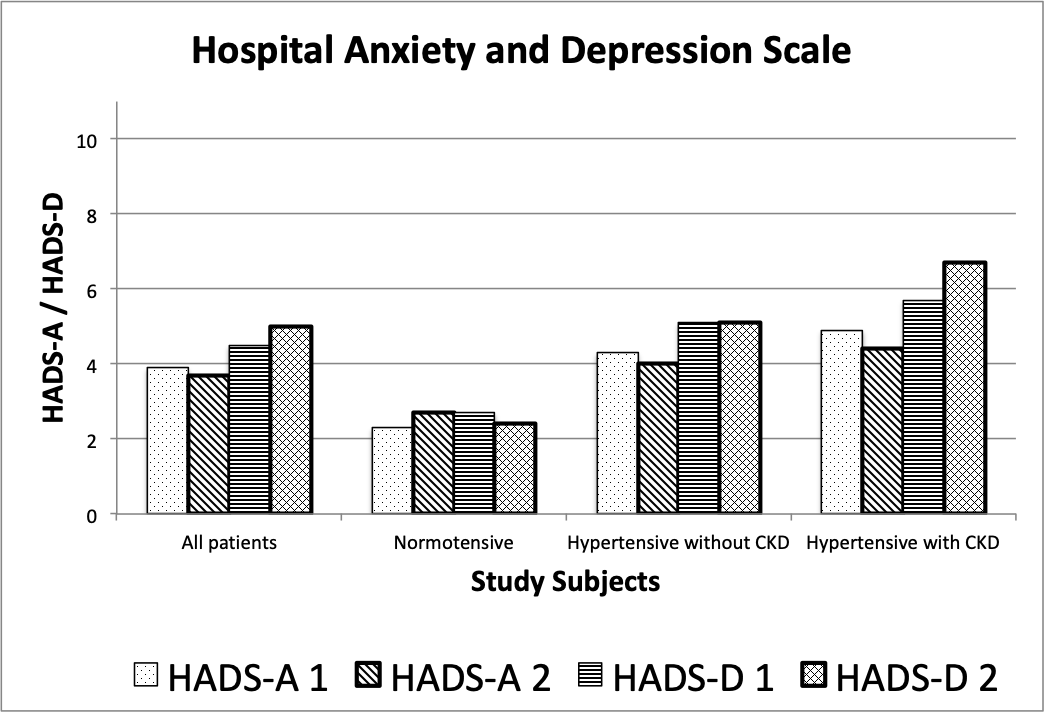 Blood pressureVisit 1 + 2Visit 1 + 2Visit 3 + 4Visit 3 + 4Blood pressureSBP (mean ± SD)DBP(mean ± SD)SBP (mean ± SD)DBP (mean ± SD)24h-ABP [mm Hg]n = 57n = 57n = 54n = 54All patients123.9 ± 18.073.5 ± 10.5122.4 ± 14.871.9 ± 7.6NormotensiveHypertensive without CKDHypertensive with CKDCKD stage 3CKD stage 4CKD stage 5118.8 ± 9.9117.9 ± 16.0132.5 ± 20.9117.5 ± 8.8137.3 ± 3.5138.0 ± 23.769.7 ± 8.074.5 ± 11.275.3 ± 11.370.7 ± 6.678.0 ± 11.576.8 ± 12.8121.4 ± 13.7116.5 ± 9.2128.5 ± 17.1122.5 ± 13.7137.7 ± 6.0129.1 ± 19.7*70.1 ± 7.273.2 ± 6.972.1 ± 8.572.3 ± 3.476.7 ± 8.070.9 ± 10.2*Night-time-ABP [mm Hg]n = 56n = 56n = 50n = 50All patients113.4 ± 21.265.1 ± 11.5114.0 ± 19.164.6 ± 7.5NormotensiveHypertensive without CKDHypertensive with CKDCKD stage 3CKD stage 4CKD stage 5108.7 ± 13.9105.7 ± 15.6122.6 ± 25.6103.3 ± 11.6129.3 ± 6.7129.4 ± 28.760.7 ± 8.065.2 ± 11.367.9 ± 12.960.3 ± 9.270.0 ± 8.070.6 ± 14.3109.2 ± 13.9106.1 ± 12.7123.0 ± 22.4112.6 ± 19.2132.0 ± 8.5124.9 ± 25.261.8 ± 5.864.8 ± 6.866.2 ± 8.663.6 ± 4.471.0 ± 6.966.1 ± 10.0BP measurementBP at goal (%)Uncontrolled SBP (%)Uncontrolled DBP (%)Uncontrolled SBP and DBP (%)Mean 24h-ABP24h-ABPM 124h-ABPM 2*51.459.527.021.60.08.121.610.8Mean night-time-ABPNight-time-ABPM 1Night-time-ABPM 2*51.451.413.517.15.45.829.725.7